معضلات منابع انسانی در ایران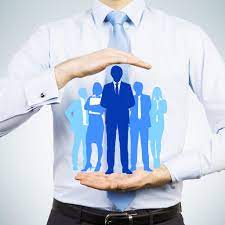 منابع انسانی یک فرآیند انسان محور و زمانبر است. سازمان‌ها باید برای مقابله با معضلات منابع انسانی مانند فرسودگی شغلی، مسائل مربوط به انطباق شغل و شاغل، دستی بودن فعالیت‌های روزمره واحد منابع انسانی (مثل: درخواست مرخصی، ارسال نامه به افراد بالادستی، مسائل مربوط به فیش‌های حقوقی، و سایر مشکلاتی که این واحد در طول روز با آن مواجه است اقدامات لازم را انجام دهد.اهمیت و وظایف مدیریت منابع انسانیدرک اهمیت منابع انسانی نهایتأ منجر به برتری سازمان، مشتری مداری، افزایش کیفیت خدمات و .. می‌گردد. افزایش سطح توانمندی‌ها و سازماندهی نیروی انسانی رسیدن به اهداف سازمان را ممکن می سازد. بنابراین این سطح از مدیریت سازمان در شکست یا پیروزی سازمان نقش به سزایی دارد.بطور کلی وظایف مدیر منابع انسانی شامل:تجزیه و تحلیل شغلطراحی و طبقه بندی مشاغلبرنامه ریزی منابع انسانیجذب و استخدامتنظیم روابط کارارزیابی عملکردحقوق و دستمزداعطای پاداشایجاد انضباط در محیط کار و حفظ ایمنی و بهداشت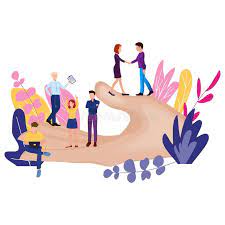 معضلات مدیران منابع انسانی در ایراندکتر مهدی صانعی، استاد دانشگاه و متخصص منابع انسانی در مصاحبه‌ایی، معضلات مدیران منابع انسانی در ایران را به طور کلی در 10 مورد خلاصه کرده‌اند:کاهش شایسته جبران خدمات پرسنل، که سبب کاهش انگیزش شغلی کارمندان شده استتوزیع نامتقارن فرصت‌های پیشرفت و ارتقا، ناامنی شغلی، کاهش توجهه به شایسته سالاری.میل به خروج و ترک سازمان برای یافتن فرصت شغلی بهتر.مواجهه با پرسنلی که فاقد توانمندی‌های لازم هستند.مواجهه همزمان با مازاد نیروی ناکارآمد در برخی از بخش‌ها و کمبود نیروی کارآمدو متخصص در برخی دیگر از بخش‌هادشواری استقرار یک نظام ارزیابی و مدیریت عملکرد کارآمد در شرکت بعلت وجود چالش های فرهنگیمواجهه با نیروی ناکارآمد اما با روابط محکم و قوی.مواجهه با نیروهای چند شغلهشناسایی، جذب و استخدام نیروی انسانی توانمندرقابت بازنشستگان با جوانان در بازار کار و پارادوکس استخدام از بین جوانان یا بازنشتگان توانمند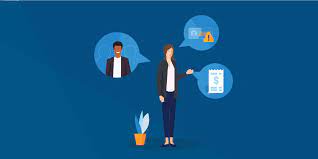 راهکارهای حل معضلات مدیریت منابع انسانیبرای حل معضلات مدیریت منابع انسانی می توان راهکارهایی پیشنهاد داد. اما تهیه یک سند سیاست برای مدیریت منابع انسانی و تعیین اولویت‌ها و برنامه ریزی برای این سیاست‌ها امری مفید و لازم است. در زیر به چند مورد اشاره می گردد:هماهنگ سازی ساختار نیروی انسانی سازمان( فرقی نمی کند سازمان شما بزرگ باشد یا کوچک) با قوانین کار حاکم بر کشورایجاد جلسات و برگزاری کارگروه‌های دوره ایی و منظم با کلیه کارکنان. اگر مایل هستید بهره‌وری و انگیزه را در کارکنان افزایش دهید. باید آنان را از تغییرات ناشی از بزرگ شدن و پیشرفت کسب و کارتان آگاه سازید. زمانی که کارکنان دلیل و شرایط این تغییر استراتژی ها را بدانند بهتر با آن کنار می آیند.سازمان‌ها باید روی توسعه‌ و آموزش کارکنان خود سرمایه گذاری کنند تا یک تیم سازنده و وفادار داشته باشند.سازمان باید برنامه ریزی لازم را برای همسو و همگام شدن با فناوری‌های نوین داشته باشد.ساختار پاداش کارکنان باید بهینه سازی شود. داشتن یک سیستم پاداشی مناسب یک مزیت محسوب می شود.ایجاد فرهنگ کار گروهی و تعیین استاندارهای رفتاری در محل کار مؤثر است.ایجاد ساختار حقوق و دستمزد بر پایه عملکرد و تلاش افراد و نیز بر پایه وضعیت بازار کار به منظور جذب کارجویان توانمند.توجه به انگیزه‌های فردی کارکنان در کامیابی شغلی از طریق برقراری مسیر رشد شغلی